SMLOUVA O DÍLOEv. č. MMJN: SD/2019/0313
dle § 2586 a násl. zákona č. 89/2012 Sb., občanský zákoník, ve znění pozdějších předpisů
(dále jen „Smlouva“)Statutární město Jablonec nad NisouSídlo:	Mírové nám. 19, 467 51 Jablonec nad NisouZastoupený:	Bc. Milan Kroupa, primátor města, MgA. Jakub Chuchlík, náměstek primátoratelefon:	+420 483 357 161IČ:	00262340DIČ:	CZ00262340Bankovní ústav:	KB Jablonec nad NisouČíslo účtu:	121-451/0100(dále je „objednatel“)aČeská geologická služba, státní příspěvková organizaceSídlo:	Klárov 131/3, 118 21 Praha 1Zastoupená:	Mgr. Zdeněk Venera, Ph.D., řediteltelefon, fax:	+420 257 089 411, +420 257 089 500	IČ:	00025798DIČ:     	CZ00025798 Bankovní účet č.:                          	87530011/0710Zřizovací listina  -  Opatření MŽP č. 16/17 ze dne 4. 10. 2017(dále jen „zhotovitel“)společně též jako „smluvní strany“, nebo jednotlivě jako „smluvní strana“uzavírají níže uvedeného dne, měsíce a roku tuto smlouvu o dílo PreambuleSmluvní strany uzavřely dne 1. 12. 2017 rámcovou smlouvou o spolupráci (č. j. zhotovitele: ČGS/700/17/1135; č. e. objednatele 943-2017-OÚaHR/VO), ve které si sjednaly podmínky vzájemné spolupráce v oblasti odborného programu Urbanistické geologie města Jablonec nad Nisou. V souladu s čl. II odst. 2.3 rámcové smlouvy smluvní strany uzavírají toto smlouvu o dílo.I. Předmět smlouvy1.1. Předmětem této Smlouvy je závazek zhotovitele ke zhotovení díla s názvem „Územní studie urbanistické geologie – podzemní voda“. Bližší specifikace díla je uvedena v příloze č. 1: technická specifikace.1.2. Objednatel se zavazuje uhradit zhotoviteli za provedení díla cenu dle čl. III této smlouvy.II. Doba plnění2.1. Smluvní strany se dohodly, že zhotovitel provede dílo nejpozději do 11. 12. 2019.III. Cena a způsob placení3.1. Celková cena za zhotovení díla je stanovena částkou 125.000,-Kč bez DPH, DPH činí 26.250,-Kč, cena včetně DPH činí 151.250,-Kč.3.2. Cena bude objednatelem uhrazena bezhotovostním převodem v české měně na základě faktury vystavené zhotovitelem po řádném splnění předmětu plnění dle této Smlouvy. Splatnost faktury je 14 dní ode dne jejího doručení objednateli. Povinnost Objednatele zaplatit Cenu je splněna odepsáním příslušné částky z účtu Objednatele. Platby budou probíhat výhradně v Kč (CZK), rovněž veškeré cenové údaje na faktuře budou v této měně.IV. Další ujednání4.1. Vyskytnou-li se okolnosti, které jednomu nebo oběma smluvním stranám částečně nebo úplně znemožní plnění jejich povinností podle Smlouvy, jsou povinni se o tom bez zbytečného prodlení informovat a společně podniknout kroky k jejich překonání. Nesplnění této povinnosti zakládá nárok na náhradu škody pro stranu, která se porušení smlouvy v tomto bodě nedopustila.V. Závěrečná ustanovení5.1 Tato Smlouva a práva a povinnosti z ní vyplývající se řídí českým právem. Práva a povinnosti smluvních stran, pokud nejsou upraveny touto smlouvou, se řídí Občanským zákoníkem a předpisy souvisejícími.5.2 Veškeré případné spory vzniklé mezi smluvními stranami na základě nebo v souvislosti s touto smlouvou budou primárně řešeny jednáním smluvních stran. V případě, že tyto spory nebudou v přiměřené době vyřešeny, budou k jejich projednání a rozhodnutí příslušné soudy České republiky.5.3 Objednatel bezvýhradně souhlasí se zveřejněním své identifikace a dalších parametrů smlouvy, včetně ceny v souladu s příslušnými právními předpisy. 5.4 Tato smlouva může být měněna nebo doplňována pouze formou písemných vzestupně číslovaných dodatků podepsaných oběma smluvními stranami. Ke změnám či doplnění neprovedeným písemnou formou se nepřihlíží.5.5 V případě, že některé ustanovení této smlouvy je nebo se stane v budoucnu neplatným, neúčinným či nevymahatelným nebo bude-li takovým shledáno příslušným orgánem, zůstávají ostatní ustanovení této Smlouvy v platnosti a účinnosti, pokud z povahy takového ustanovení nebo z jeho obsahu anebo z okolností, za nichž bylo uzavřeno, nevyplývá, že jej nelze oddělit od ostatního obsahu této smlouvy. Smluvní strany se zavazují bezodkladně nahradit neplatné, neúčinné nebo nevymahatelné ustanovení této smlouvy ustanovením jiným, které svým obsahem a smyslem odpovídá nejlépe ustanovení původnímu a této smlouvě jako celku.5.6 Tato Smlouva nabývá platnosti dnem jejího podpisu oběma smluvními stranami a účinnosti dnem zveřejnění v registru smluv. Zveřejnění v registru smluv provede objednatel.5.7 Tato Smlouva je sepsána ve čtyřech vyhotoveních s platností originálu, z nichž dvě si ponechá objednatel a dvě vyhotovení obdrží zhotovitel.5.8 Smluvní strany prohlašují, že tato Smlouva vyjadřuje jejich svobodnou, vážnou, určitou a srozumitelnou vůli prostou omylu. Smluvní strany si Smlouvu přečetly, s jejím obsahem souhlasí, což stvrzují vlastnoručními podpisy.Nedílnou součástí Smlouvy jsou její níže uvedené přílohy: Příloha č. 1: Technická specifikaceV Jablonci nad Nisou, dne 	23.7.2019				V Praze, dne 22.7.2019Za objednatele: 							Za zhotovitele: ...........................................					..............................................   Bc. Milan Kroupa						Mgr. Zdeněk Venera, Ph.D.      primátor								ředitel………………………………………..   MgA. Jakub Chuchlík   náměstek primátora										Za věcnou správnost:										      Ing. Otakar Kypta										      vedoucí OÚaHR Příloha č. 1: Technická specifikaceZhotovitel provede zmapování a určení základních fyzikálně-chemických vlastností drenáží podzemních vod (pramenů) na katastru města Jablonec nad Nisou, dokumentaci vybraných dostupných hydrogeologických objektů (studny, vrty) a posouzení jejich stavu. Z vybraných pramenů a objektů budou odebrány vzorky vody a provedena základní chemická analýza. Z podkladů Účelové geologické mapy Jablonce nad Nisou a okolí 1 : 15 000, terénních měření a archivních dat bude vytvořena hydrogeologická mapa. Její součástí bude textový popis hydrogeologických poměrů v závěrečné zprávě, který bude zahrnovat zhodnocení hydraulických vlastností hornin a chemického složení podzemních vod.Prostorová data budou zpracována v prostředí GIS. Všechny prostorové výstupy budou v souřadnicovém systému S-JTSK, Křovákovo zobrazení, kód EPSG: 5514. Dílo bude předáno společně s ostatními tématy Územní studie urbanistické geologie. Licenční ujednání bude součástí předávacího protokolu.
Zájmové území je vymezeno správním územím Jablonce nad Nisou rozšířeném o 100 m obalovou zónu jeho hranice území. V oblasti Jindřichova, Lukášova, Proseče nad Nisou, Rádla, Rychnova nad Nisou a Pulečného je zóna rozšířena na 500 m. Plocha zájmového území je 39,41 km2.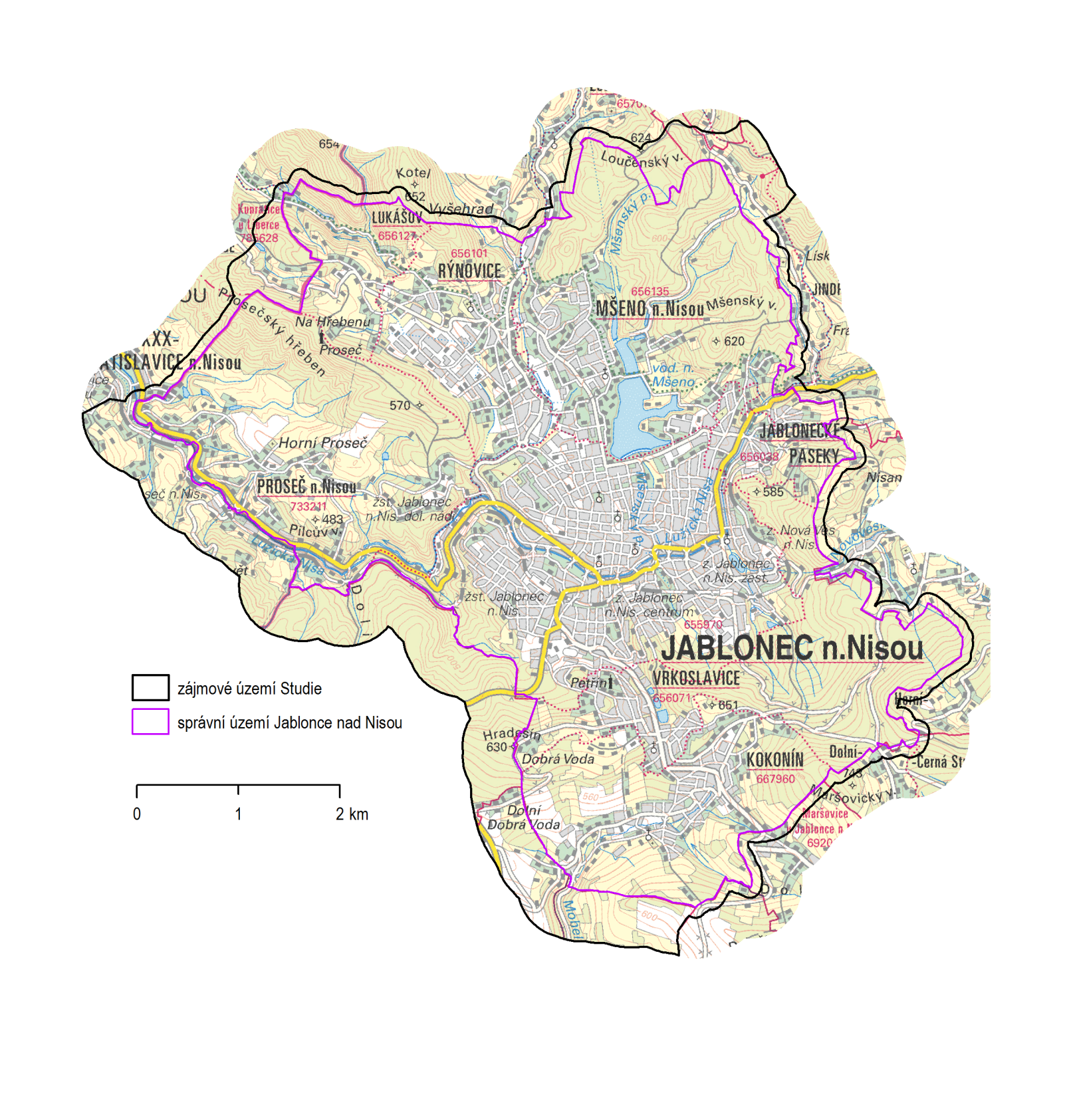 Obr. 1.1 zájmové území Díla na podkladu Základní mapy ČR 1 : 50 000